Отчёт о проведении праздничных мероприятий, посвященных празднованию Дня матери в МБОУ СОШ № 24 В преддверии праздника в школе прошли интересные мероприятия. Была оформлена выставка рисунков и поделок «Я и мама»(1-4 кл.), проведены классные часы ( кл.рук. 1-11 кл.), оформлена книжная выставка( библиотека). 27 ноября в 10.30 состоялось общешкольное мероприятие, посвященное празднованию Дня матери, на котором в адрес мам прозвучало много добрых слов и поздравлений. Мероприятие подготовили классные руководители 3-х классов Быкадорова Н.А. и Кротова Л.А.. Стихи, песни и танцы подарили мамам ученики, а также исполнением музыкальных произведений на музыкальных инструментах. Праздник получился теплый и искренний. 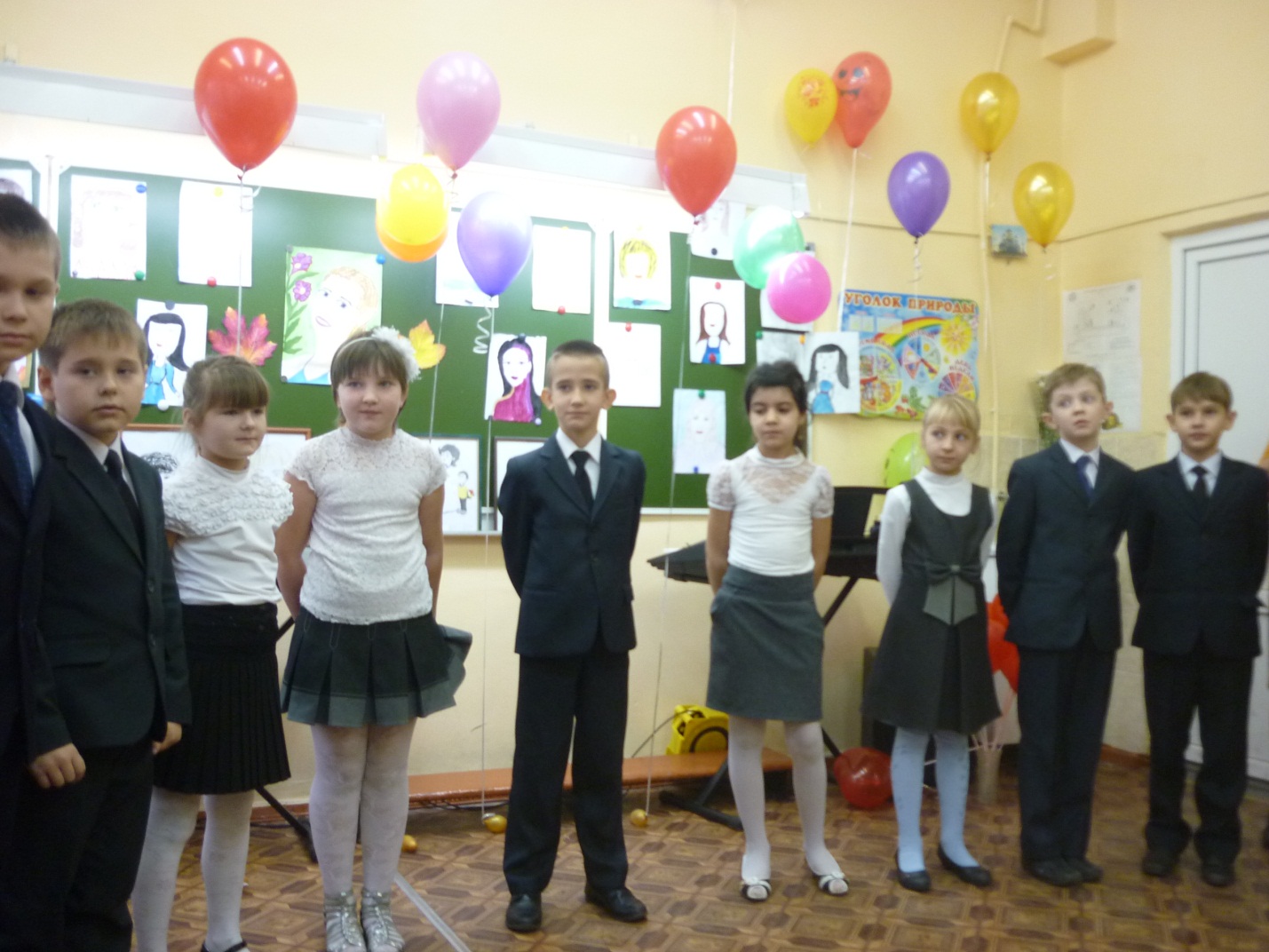 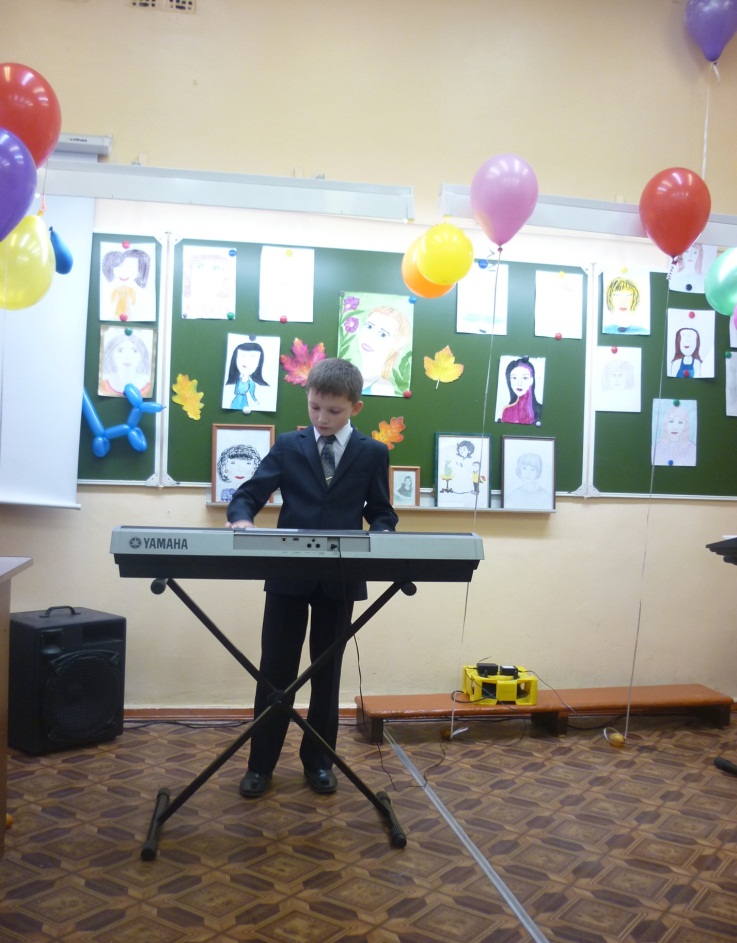 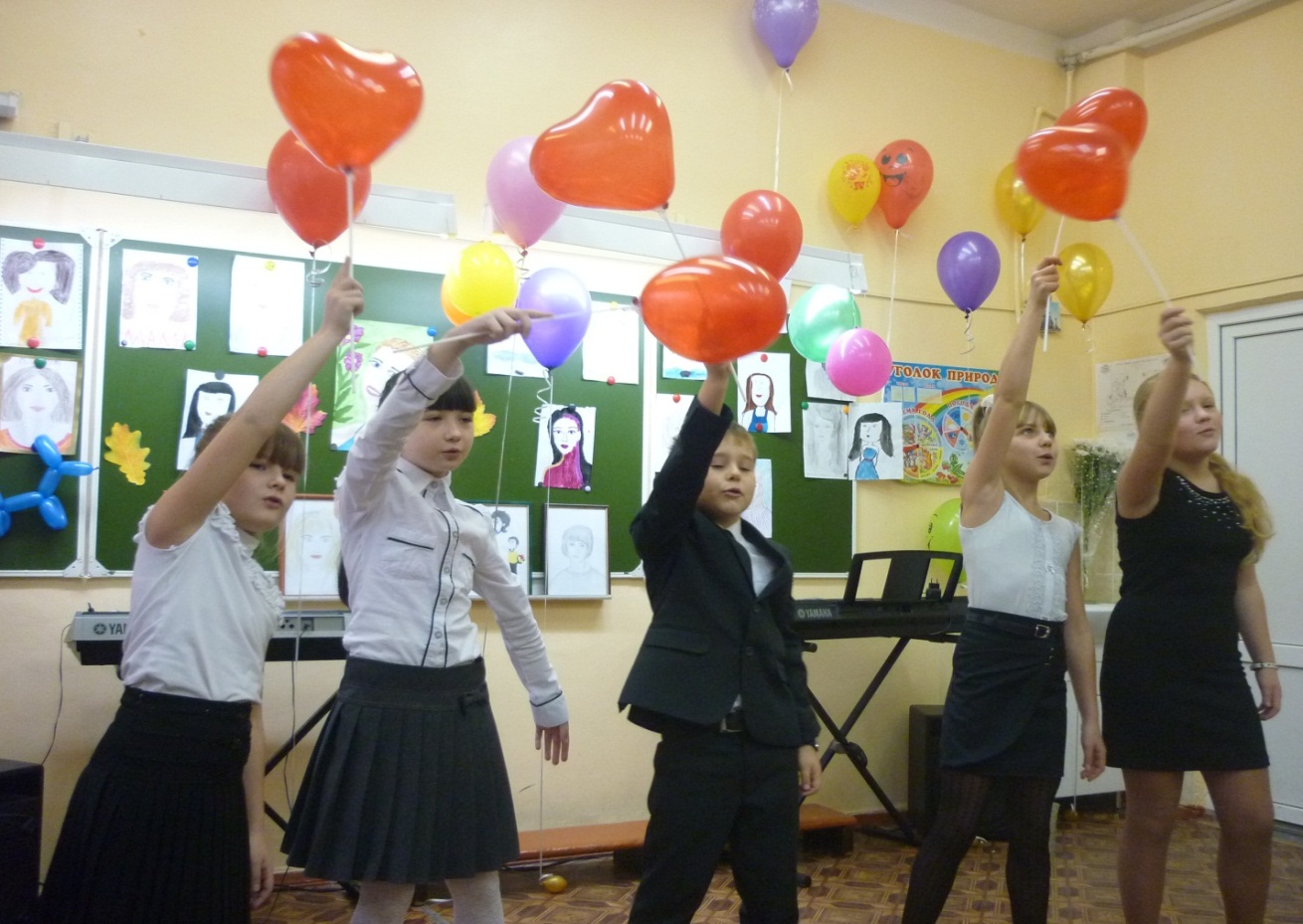 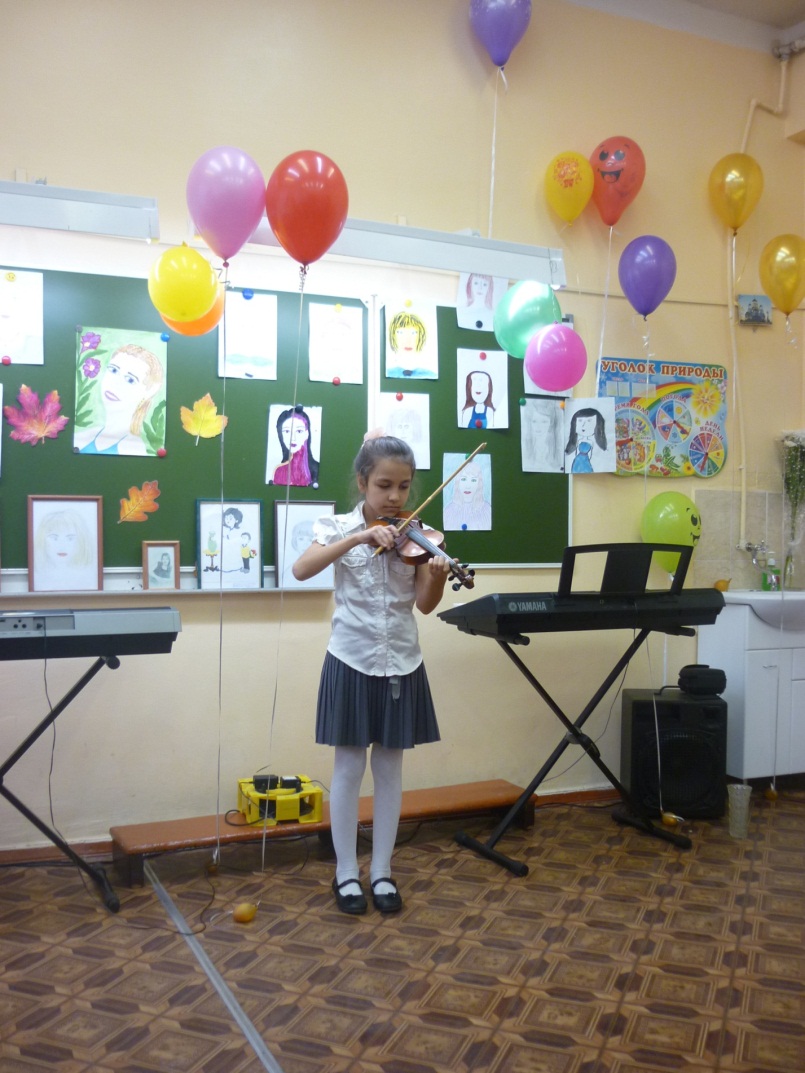 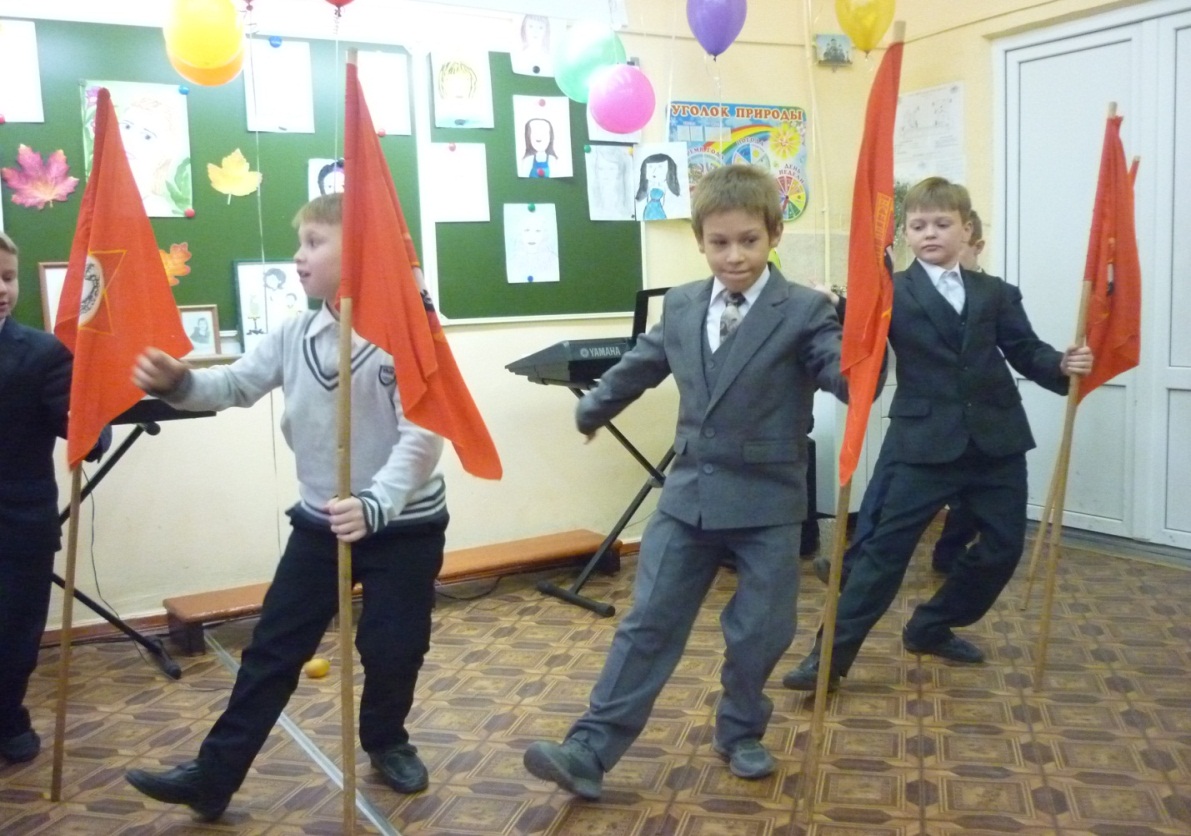 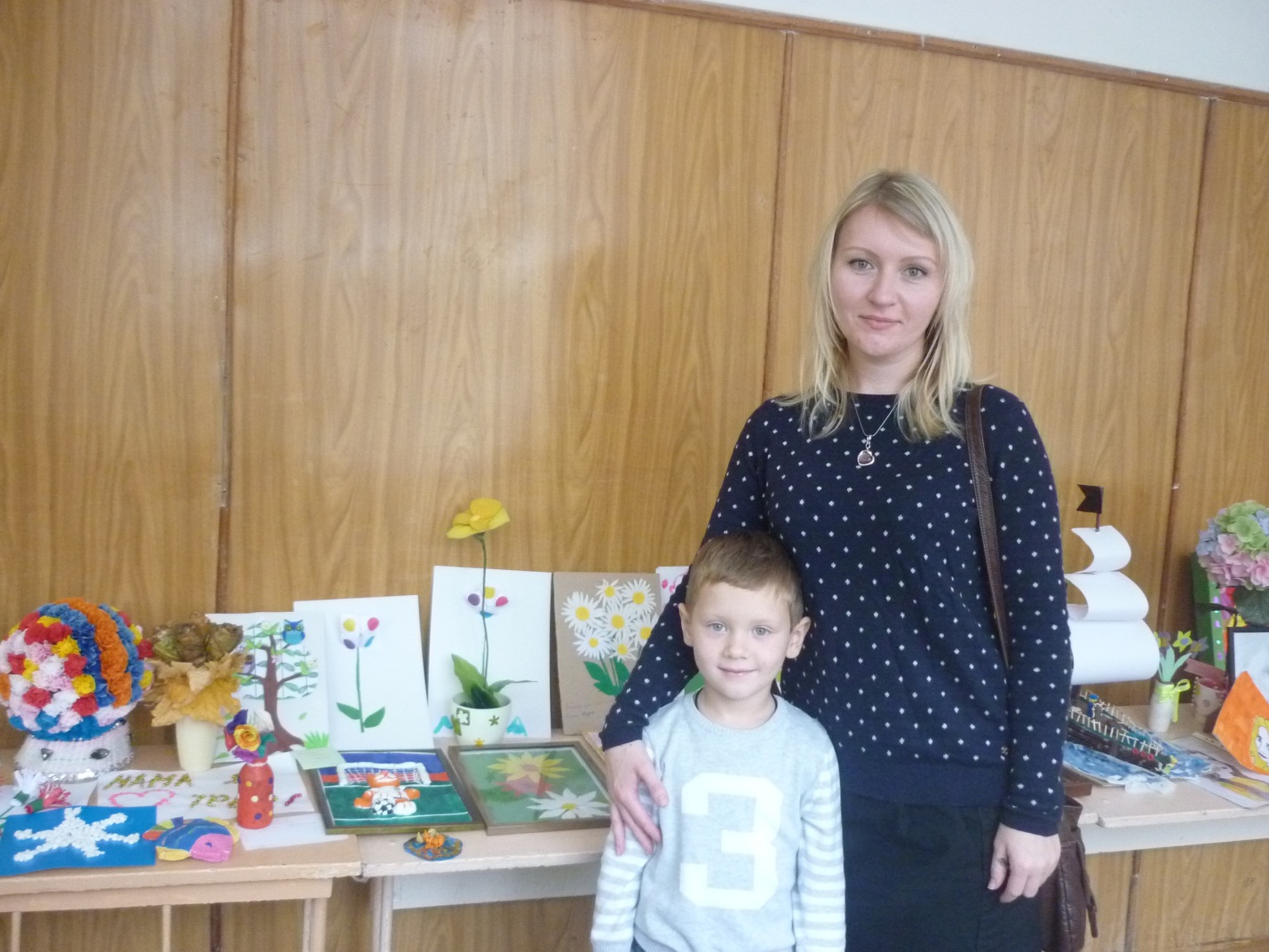 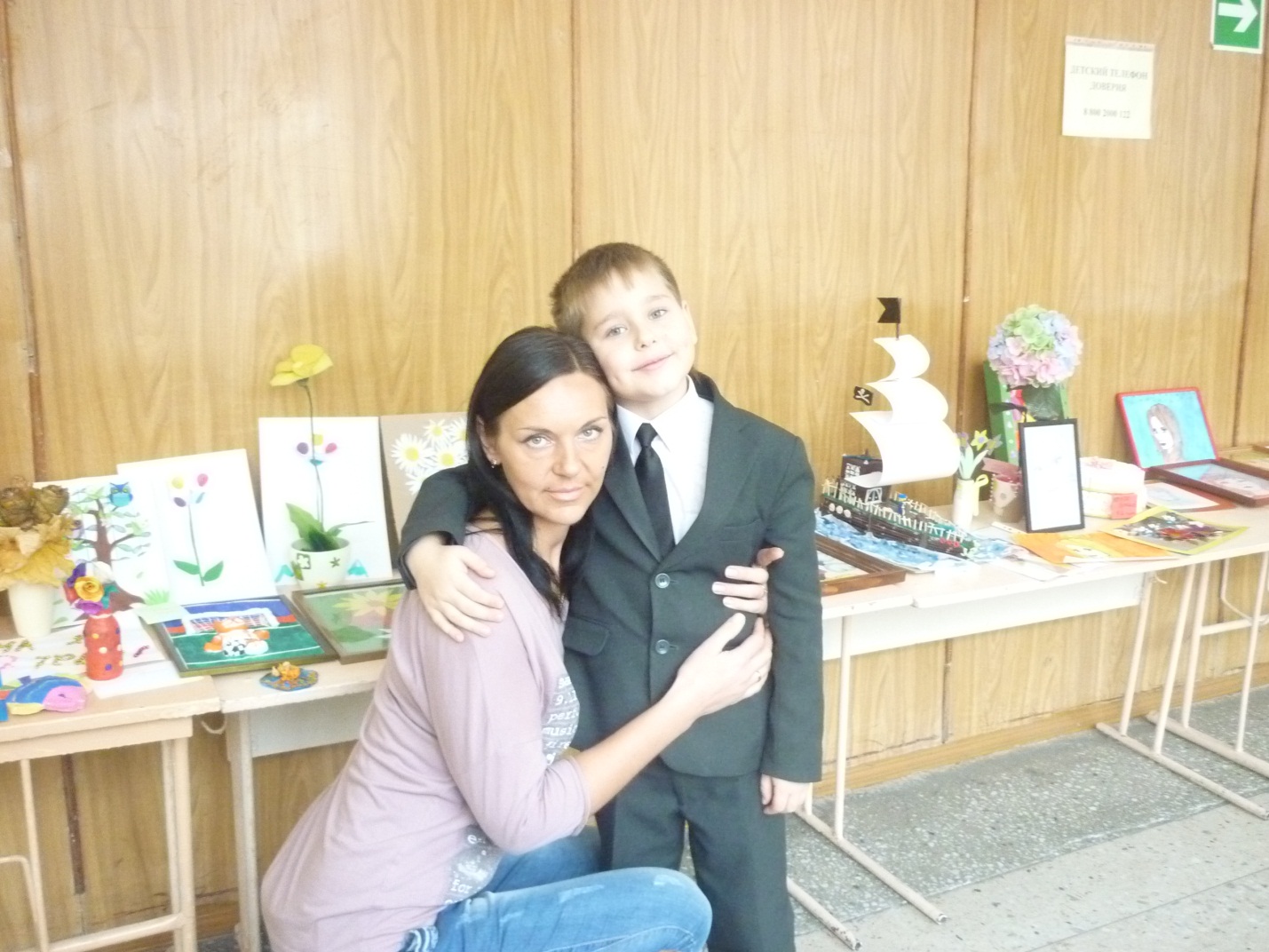 